Зачисление в детский сад на учебный год 2022/2023Mateřská škola Kličkova vila, Ondrákova 280, 261 01 Příbram IIe-mail:  mspb@klickovavila.cz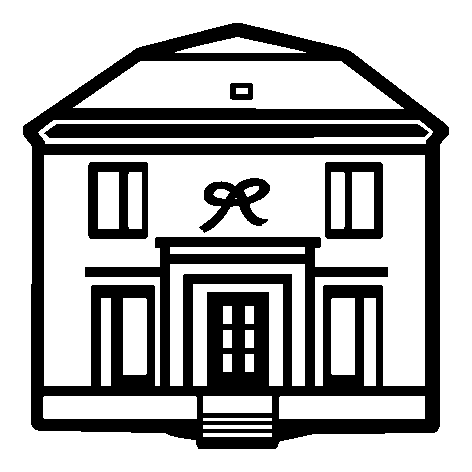 Крайний срок регистрации: 2.6.2022 9:00 -16:00Критерии приема: Дети дошкольного возраста и отсрочка посещения школы.V Příbrami dne 4.4.2022                                                                                      Bc. Iva Šedivá Ředitelka Mateřské školy Kličkova vila